Leaving Certificate Applied (LCA) Application Form
St. Farnan’s PPSStudent Name: ______________________________________________    Current 3rd year class: _______________________________Parent Signature: _______________________________________________________Student signature: ______________________________________________________********PLEASE COMPLETE ALL SECTIONS OF THE APPLICATION FORM*********Why do you want to do the Leaving Certificate Applied Course?What career do you wish to pursue when you leave school?_____________________________________________________________________________________________________________________

_____________________________________________________________________________________________________________________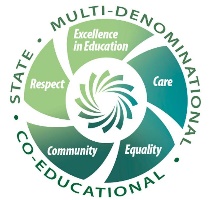 Where would you like to go on work experience? Please state why_______________________________________________________________________________________________________________________________________________________________________________________________________________________________________________________________________________________________________________________________________________________________How do you think you would contribute to the Leaving Certificate Applied Course?__________________________________________________________________________________________________________________________________________________________________________________________________________________________________________Are you prepared to do the following? Please tick Yes or No. 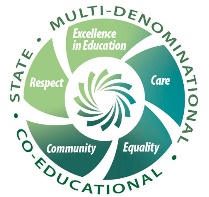 What hobbies or interests do you have?_______________________________________________________________________________________________________________________________________________________________________________________________________________________________________________________________________________________________________________________________________________________________What do you hope to gain by doing the Leaving Certificate Applied – how do you hope the course will help you [e.g. academically, new skills, personal development, work experience, friends, career decisions etc.]?_______________________________________________________________________________________________________________________________________________________________________________________________________________________________________________________________________________________________________________________________________________________________***** Please return completed forms to Mr. Wilkinson no later than Wednesday 15th of March *****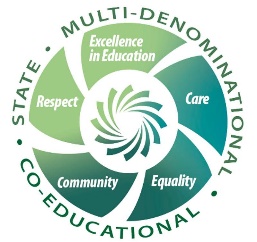 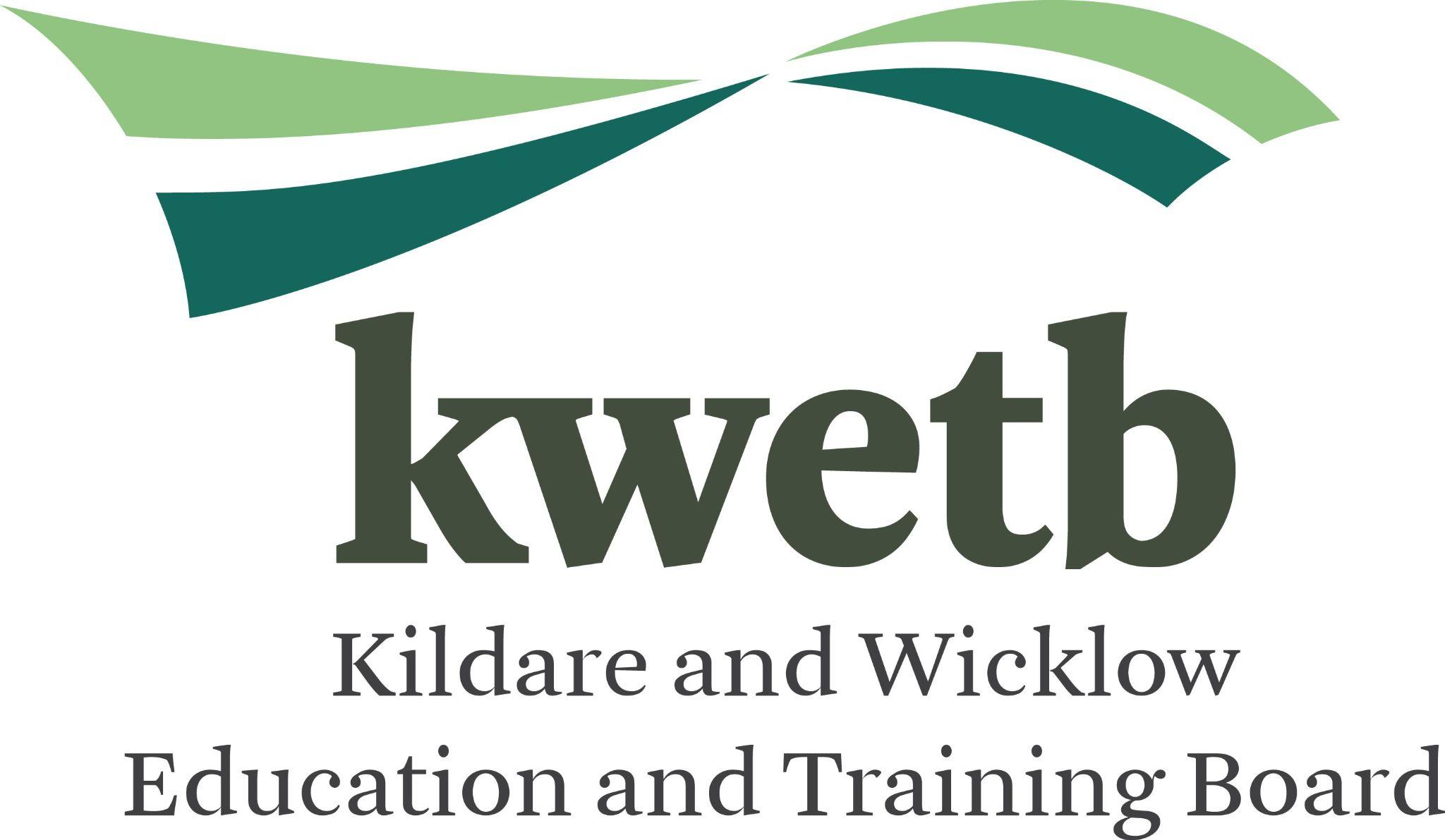 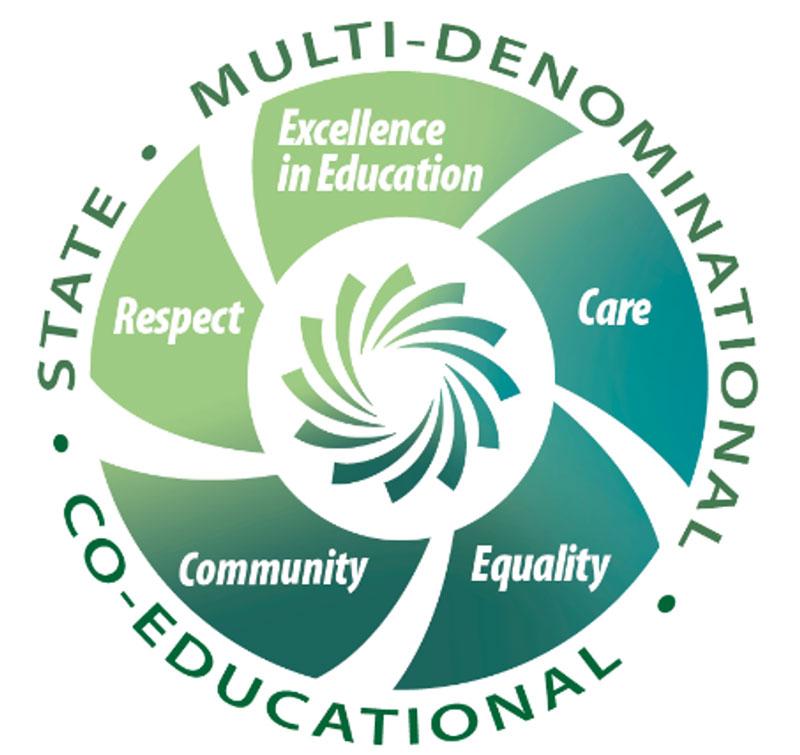 YesNoHave 90% attendance for each subject moduleComplete four key assignments for each module Complete seven tasksMeet all deadlines for Key Assignments and tasks as set by individual teachers and the Department of Education                                                    Show exemplary behavior as set out by the school Code of Behaviour while in school and for all out of school activities                                                            Complete all homework assignments on timeWear the full school uniform as set out in the schools Uniform PolicyBring all necessary equipment, books, resources and materials                                                                                       Co-operate with your classmates and teachers in the use of shared facilities [e.g. Tools or stationery ]                     Take full responsibility for arriving to school on time and likewise to every class on time                  Be co-operative, courteous, friendly and adult-like in your relationships with your fellow-classmates and teachers                                                                                